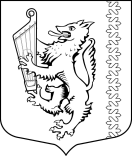 МУНИЦИПАЛЬНОЕ ОБРАЗОВАНИЕ«РОЩИНСКОЕ ГОРОДСКОЕ ПОСЕЛЕНИЕ»ВЫБОРГСКОГО РАЙОНА ЛЕНИНГРАДСКОЙ ОБЛАСТИСОВЕТ ДЕПУТАТОВчетвертого созыва РЕШЕНИЕот 11.08.2020 года	                           № 60Об исполнении бюджета муниципального образования        «Рощинское городское поселение»Выборгского района Ленинградской области за 1 квартал 2020 годаЗаслушав отчет главы администрации муниципального образования «Рощинское городское поселение» Выборгского района Ленинградской области Савинова В. Г. об исполнении бюджета муниципального образования «Рощинское городское поселение» Выборгского района Ленинградской области за 1 квартал 2020 года, в соответствии с частью 5 статьи 264.2. Бюджетного кодекса Российской Федерации, совет депутатовРЕШИЛ:1. Принять к сведению отчет об исполнении бюджета муниципального образования «Рощинское городское поселение» Выборгского района Ленинградской области за 1 квартал 2020 года со следующими показателями:- по доходам бюджета муниципального образования «Рощинское городское поселение» Выборгского района Ленинградской области  в сумме 32 600,0 тысяч рублей согласно приложению 1;- по расходам бюджета муниципального образования «Рощинское городское поселение» Выборгского района Ленинградской области в сумме 29 542,1 тысяч рублей согласно приложению 2;- по ведомственной структуре расходов бюджета муниципального образования «Рощинское городское поселение» Выборгского района Ленинградской области  согласно приложению 3;- по источникам внутреннего финансирования дефицита бюджета муниципального образования «Рощинское городское поселение» Выборгского района Ленинградской области  по кодам классификации источников финансирования дефицита бюджета, в сумме 3 057,9 тысяч рублей согласно приложению 4.2.  Принять к сведению показатели о численности муниципальных служащих органов местного самоуправления, работников муниципальных учреждений муниципального образования «Рощинское городское поселение» Выборгского района Ленинградской области согласно приложению 5.          3. Настоящее решение опубликовать в официальном сетевом издании в сети Интернет (http://npavrlo.ru/) и в газете «Выборг».        Глава муниципального образования			               Белоусько Н. А.Приложение 5к решению совета депутатовмуниципального образования«Рощинское городское поселение»  Выборгского района Ленинградской областиот 11.08. 2020 года № 60ПОКАЗАТЕЛИ О ЧИСЛЕННОСТИ МУНИЦИПАЛЬНЫХ   СЛУЖАЩИХ ОРГАНОВ  МЕСТНОГО САМОУПРАВЛЕНИЯ,  РАБОТНИКОВ  МУНИЦИПАЛЬНЫХ УЧРЕЖДЕНИЙ  МУНИЦИПАЛЬНОГО ОБРАЗОВАНИЯ  «РОЩИНСКОЕ ГОРОДСКОЕ ПОСЕЛЕНИЕ»  ВЫБОРГСКОГО РАЙОНА ЛЕНИНГРАДСКОЙ ОБЛАСТИЗА 1 КВАРТАЛ 2020 ГОДАПриложение 1Приложение 1Приложение 1к решению совета депутатовк решению совета депутатовк решению совета депутатовмуниципального образованиямуниципального образованиямуниципального образования"Рощинское городское поселение""Рощинское городское поселение""Рощинское городское поселение"Выборгского района Ленинградской областиВыборгского района Ленинградской областиВыборгского района Ленинградской областиот 11.08.2020 года № 60от 11.08.2020 года № 60от 11.08.2020 года № 60 ПОКАЗАТЕЛИ ИСПОЛНЕНИЯ  БЮДЖЕТА 
МУНИЦИПАЛЬНОГО ОБРАЗОВАНИЯ "РОЩИНСКОЕ ГОРОДСКОЕ ПОСЕЛЕНИЕ"
 ВЫБОРГСКОГО РАЙОНА ЛЕНИНГРАДСКОЙ ОБЛАСТИ ПО   ДОХОДАМ
 ЗА I КВАРТАЛ 2020 ГОД ПОКАЗАТЕЛИ ИСПОЛНЕНИЯ  БЮДЖЕТА 
МУНИЦИПАЛЬНОГО ОБРАЗОВАНИЯ "РОЩИНСКОЕ ГОРОДСКОЕ ПОСЕЛЕНИЕ"
 ВЫБОРГСКОГО РАЙОНА ЛЕНИНГРАДСКОЙ ОБЛАСТИ ПО   ДОХОДАМ
 ЗА I КВАРТАЛ 2020 ГОД ПОКАЗАТЕЛИ ИСПОЛНЕНИЯ  БЮДЖЕТА 
МУНИЦИПАЛЬНОГО ОБРАЗОВАНИЯ "РОЩИНСКОЕ ГОРОДСКОЕ ПОСЕЛЕНИЕ"
 ВЫБОРГСКОГО РАЙОНА ЛЕНИНГРАДСКОЙ ОБЛАСТИ ПО   ДОХОДАМ
 ЗА I КВАРТАЛ 2020 ГОД(тысяч рублей)(тысяч рублей)(тысяч рублей)Код бюджетной классификацииИсточники доходовИсполнено 1 00 00000 00 0000 000НАЛОГОВЫЕ И НЕНАЛОГОВЫЕ ДОХОДЫ23 863,3НАЛОГОВЫЕ ДОХОДЫ17 909,71 01 00000 00 0000 000НАЛОГИ НА ПРИБЫЛЬ, ДОХОДЫ6 398,41 01 02000 01 0000 110Налог на доходы физических лиц 6 398,41 03 00000 00 0000 000НАЛОГИ НА ТОВАРЫ (РАБОТЫ, УСЛУГИ), РЕАЛИЗУЕМЫЕ НА ТЕРРИТОРИИ РОССИЙСКОЙ ФЕДЕРАЦИИ2 214,51 03 02000 01 0000 110Акцизы по подакцизным товарам (продукции), производимым на территории Российской Федерации2 214,51 05 00000 00 0000 000НАЛОГИ НА СОВОКУПНЫЙ ДОХОД37,21 05 03000 01 0000 110Единый сельскохозяйственный налог37,21 06 00000 00 0000 000НАЛОГИ НА ИМУЩЕСТВО9 259,61 06 01000 00 0000 110Налог на имущество физических лиц327,91 06 06000 00 0000 110Земельный налог8 931,7НЕНАЛОГОВЫЕ ДОХОДЫ5 953,61 11 00000 00 0000 000ДОХОДЫ ОТ ИСПОЛЬЗОВАНИЯ ИМУЩЕСТВА, НАХОДЯЩЕГОСЯ В ГОСУДАРСТВЕННОЙ И МУНИЦИПАЛЬНОЙ СОБСТВЕННОСТИ 4 899,61 11 05000 00 0000 120Доходы, получаемые в виде арендной либо иной платы за передачу в возмездное пользование государственного и муниципального имущества (за исключением имущества бюджетных и автономных учреждений, а также имущества государственных и муниципальных унитарных предприятиий, в том числе казенных)4 269,21 11 09000 00 0000 120Прочие доходы от  использования имущества и прав, находящихся в государственной и муниципальной собственности (за исключением имущества бюджетных и автономных учреждений, а также имущества государственных и муниципальных унитарных предприятий, в том числе казенных)630,41 14 00000 00 0000 000ДОХОДЫ ОТ ПРОДАЖИ МАТЕРИАЛЬНЫХ И НЕМАТЕРИАЛЬНЫХ АКТИВОВ 359,81 14 02000 00 0000 000Доходы от реализации имущества, находящегося в государственной и муниципальной собственности (за исключением движимого имущества бюджетных и автономных учреждений, а также имущества государственных и муниципальных унитарных предприятий, в том числе казенных)76,81 14 06000 00 0000 430Доходы от продажи земельных участков, находящихся в государственной и муниципальной собственности (за исключением земельных участков бюджетных и автономных учреждений)283,01 16 00000 00 0000 000ШТРАФЫ, САНКЦИИ, ВОЗМЕЩЕНИЕ УЩЕРБА619,8 1 16 07090 13 0000 140Иные штрафы, неустойки, пени, уплаченные в соответствии с законом или договором в случае неисполнения или ненадлежащего исполнения обязательств перед муниципальным органом, (муниципальным казенным учреждением) городского поселения615,4 1 16 10123 01 0131 140Доходы от денежных взысканий (штрафов), поступающие в счет погашения задолженности, образовавшейся до 1 января 2020 года, подлежащие зачислению в бюджет муниципального образования по нормативам, действовавшим в 2019 году (доходы бюджетов городских поселений за исключением доходов, направляемых на формирование муниципального дорожного фонда, а также иных платежей в случае принятия решения финансовым органом муниципального образования о раздельном учете задолженности)4,41 17 00000 00 0000 000ПРОЧИЕ НЕНАЛОГОВЫЕ ДОХОДЫ74,41 17 05000 00 0000 180Прочие неналоговые доходы74,42 00 00000 00 0000 000БЕЗВОЗМЕЗДНЫЕ ПОСТУПЛЕНИЯ8 736,72 02 00000 00 0000 000Безвозмездные поступления от других бюджетов бюджетной системы Российской Федерации8 332,02 02 10000 00 0000 150Дотации бюджетам бюджетной системы Российской Федерации8 121,02 02 15001 00 0000 150Дотации  на выравнивание бюджетной обеспеченности 8 121,02 02 15001 13 0000 150Дотации бюджетам городских поселений на выравнивание бюджетной обеспеченности8 121,02 02 30000 00 0000 150Субвенции бюджетам бюджетной системы Российской Федерации211,02 02 30024 00 0000 150Субвенции местным бюджетам на выполнение передаваемых полномочий субъектов Российской Федерации10,62 02 30024 13 0000 150Субвенции бюджетам городских поселений на выполнение передаваемых полномочий субъектов Российской Федерации10,6из них:субвенции бюджетам городских поселений на осуществление отдельного государственного полномочия в сфере административных правоотношений10,62 02 35118 00 0000 150Субвенции бюджетам  на осуществление первичного воинского учета на территориях, где отсутствуют военные комиссариаты200,42 02 35118 13 0000 150Субвенции бюджетам городских поселений на осуществление первичного воинского учета на территориях, где отсутствуют военные комиссариаты200,42 18 00000 00 0000 000Доходы бюджетов бюджетной системы Российской Федерации от возврата бюджетами бюджетной системы Российской Федерации и организациями остатков субсидий, субвенций и иных межбюджетных трансфертов, имеющих целевое назначений, прошлых лет404,7 2 18 60010 13 0000 150Доходы бюджетов городских поселений от возврата остатков субсидий, субвенций и иных межбюджетных трансфертов, имеющих целевое назначение, прошлых лет из бюджетов муниципальных районов404,7ВСЕГО ДОХОДОВ32 600,0Приложение 2Приложение 2Приложение 2Приложение 2к  решению совета депутатовк  решению совета депутатовк  решению совета депутатовк  решению совета депутатовмуниципального образованиямуниципального образованиямуниципального образованиямуниципального образования"Рощинское городское поселение""Рощинское городское поселение""Рощинское городское поселение""Рощинское городское поселение"Выборгского района Ленинградской областиВыборгского района Ленинградской областиВыборгского района Ленинградской областиВыборгского района Ленинградской области от  11.08.2020 года № 60 от  11.08.2020 года № 60 от  11.08.2020 года № 60 от  11.08.2020 года № 60ПОКАЗАТЕЛИ ИСПОЛНЕНИЯ   БЮДЖЕТА 
МУНИЦИПАЛЬНОГО ОБРАЗОВАНИЯ "РОЩИНСКОЕ ГОРОДСКОЕ ПОСЕЛЕНИЕ"
 ВЫБОРГСКОГО РАЙОНА ЛЕНИНГРАДСКОЙ ОБЛАСТИ 
 ПО РАЗДЕЛАМ И ПОДРАЗДЕЛАМ КЛАССИФИКАЦИИ РАСХОДОВ  
ЗА I КВАРТАЛ 2020 ГОДПОКАЗАТЕЛИ ИСПОЛНЕНИЯ   БЮДЖЕТА 
МУНИЦИПАЛЬНОГО ОБРАЗОВАНИЯ "РОЩИНСКОЕ ГОРОДСКОЕ ПОСЕЛЕНИЕ"
 ВЫБОРГСКОГО РАЙОНА ЛЕНИНГРАДСКОЙ ОБЛАСТИ 
 ПО РАЗДЕЛАМ И ПОДРАЗДЕЛАМ КЛАССИФИКАЦИИ РАСХОДОВ  
ЗА I КВАРТАЛ 2020 ГОДПОКАЗАТЕЛИ ИСПОЛНЕНИЯ   БЮДЖЕТА 
МУНИЦИПАЛЬНОГО ОБРАЗОВАНИЯ "РОЩИНСКОЕ ГОРОДСКОЕ ПОСЕЛЕНИЕ"
 ВЫБОРГСКОГО РАЙОНА ЛЕНИНГРАДСКОЙ ОБЛАСТИ 
 ПО РАЗДЕЛАМ И ПОДРАЗДЕЛАМ КЛАССИФИКАЦИИ РАСХОДОВ  
ЗА I КВАРТАЛ 2020 ГОДПОКАЗАТЕЛИ ИСПОЛНЕНИЯ   БЮДЖЕТА 
МУНИЦИПАЛЬНОГО ОБРАЗОВАНИЯ "РОЩИНСКОЕ ГОРОДСКОЕ ПОСЕЛЕНИЕ"
 ВЫБОРГСКОГО РАЙОНА ЛЕНИНГРАДСКОЙ ОБЛАСТИ 
 ПО РАЗДЕЛАМ И ПОДРАЗДЕЛАМ КЛАССИФИКАЦИИ РАСХОДОВ  
ЗА I КВАРТАЛ 2020 ГОДПОКАЗАТЕЛИ ИСПОЛНЕНИЯ   БЮДЖЕТА 
МУНИЦИПАЛЬНОГО ОБРАЗОВАНИЯ "РОЩИНСКОЕ ГОРОДСКОЕ ПОСЕЛЕНИЕ"
 ВЫБОРГСКОГО РАЙОНА ЛЕНИНГРАДСКОЙ ОБЛАСТИ 
 ПО РАЗДЕЛАМ И ПОДРАЗДЕЛАМ КЛАССИФИКАЦИИ РАСХОДОВ  
ЗА I КВАРТАЛ 2020 ГОДПОКАЗАТЕЛИ ИСПОЛНЕНИЯ   БЮДЖЕТА 
МУНИЦИПАЛЬНОГО ОБРАЗОВАНИЯ "РОЩИНСКОЕ ГОРОДСКОЕ ПОСЕЛЕНИЕ"
 ВЫБОРГСКОГО РАЙОНА ЛЕНИНГРАДСКОЙ ОБЛАСТИ 
 ПО РАЗДЕЛАМ И ПОДРАЗДЕЛАМ КЛАССИФИКАЦИИ РАСХОДОВ  
ЗА I КВАРТАЛ 2020 ГОДПОКАЗАТЕЛИ ИСПОЛНЕНИЯ   БЮДЖЕТА 
МУНИЦИПАЛЬНОГО ОБРАЗОВАНИЯ "РОЩИНСКОЕ ГОРОДСКОЕ ПОСЕЛЕНИЕ"
 ВЫБОРГСКОГО РАЙОНА ЛЕНИНГРАДСКОЙ ОБЛАСТИ 
 ПО РАЗДЕЛАМ И ПОДРАЗДЕЛАМ КЛАССИФИКАЦИИ РАСХОДОВ  
ЗА I КВАРТАЛ 2020 ГОДПОКАЗАТЕЛИ ИСПОЛНЕНИЯ   БЮДЖЕТА 
МУНИЦИПАЛЬНОГО ОБРАЗОВАНИЯ "РОЩИНСКОЕ ГОРОДСКОЕ ПОСЕЛЕНИЕ"
 ВЫБОРГСКОГО РАЙОНА ЛЕНИНГРАДСКОЙ ОБЛАСТИ 
 ПО РАЗДЕЛАМ И ПОДРАЗДЕЛАМ КЛАССИФИКАЦИИ РАСХОДОВ  
ЗА I КВАРТАЛ 2020 ГОД(тысяч рублей)НаименованиеРзПРИсполненоНаименованиеРзПРИсполненоОбщегосударственные вопросы01006 505,2Функционирование высшего должностного лица субъекта Российской Федерации и муниципального образования0102379,0Функционирование Правительства Российской Федерации, высших  исполнительных органов государственной власти субъектов Российской Федерации, местных администраций01044 568,9Обеспечение деятельности финансовых, налоговых и таможенных органов и органов финансового (финансово-бюджетного) надзора0106233,6Другие общегосударственные вопросы01131 323,7Национальная оборона0200124,8Мобилизационная и вневойсковая подготовка0203124,8Национальная безопасность и правоохранительная деятельность0300231,9Защита населения и территории от чрезвычайных ситуаций  природного и техногенного характера, гражданская оборона0309117,0Другие вопросы в области национальной безопасности и правоохранительной деятельности0314114,9Национальная экономика04007 703,0Дорожное хозяйство (дорожные фонды)04097 703,0Жилищно-коммунальное хозяйство05003 569,4Жилищное хозяйство0501438,3Коммунальное хозяйство0502603,9Благоустройство05032 527,2Образование0700148,0Молодежная политика и оздоровление детей0707148,0Культура, кинематография08007 994,8Культура08017 994,8Социальная политика1000242,7Пенсионное обеспечение1001227,7Социальное обеспечение населения100315,0Физическая культура и спорт11003 022,3Физическая культура 11013 022,3ВСЕГО29 542,1Приложение 3Приложение 3Приложение 3Приложение 3Приложение 3Приложение 3Приложение 3к  решению совета депутатовк  решению совета депутатовк  решению совета депутатовк  решению совета депутатовк  решению совета депутатовк  решению совета депутатовк  решению совета депутатовмуниципального образованиямуниципального образованиямуниципального образованиямуниципального образованиямуниципального образованиямуниципального образованиямуниципального образованияРощинское городское поселениеРощинское городское поселениеРощинское городское поселениеРощинское городское поселениеРощинское городское поселениеРощинское городское поселениеРощинское городское поселениеВыборгского района Ленинградской областиВыборгского района Ленинградской областиВыборгского района Ленинградской областиВыборгского района Ленинградской областиВыборгского района Ленинградской областиВыборгского района Ленинградской областиВыборгского района Ленинградской области от 11.08.2020 года № 60 от 11.08.2020 года № 60 от 11.08.2020 года № 60 от 11.08.2020 года № 60 от 11.08.2020 года № 60 от 11.08.2020 года № 60 от 11.08.2020 года № 60ПОКАЗАТЕЛИ ИСПОЛНЕНИЯ   БЮДЖЕТА 
МУНИЦИПАЛЬНОГО ОБРАЗОВАНИЯ "РОЩИНСКОЕ ГОРОДСКОЕ ПОСЕЛЕНИЕ"
 ВЫБОРГСКОГО РАЙОНА ЛЕНИНГРАДСКОЙ ОБЛАСТИ  
 ПО ВЕДОМСТВЕННОЙ СТРУКТУРЕ РАСХОДОВ  ЗА  I КВАРТАЛ 2020 ГОДПОКАЗАТЕЛИ ИСПОЛНЕНИЯ   БЮДЖЕТА 
МУНИЦИПАЛЬНОГО ОБРАЗОВАНИЯ "РОЩИНСКОЕ ГОРОДСКОЕ ПОСЕЛЕНИЕ"
 ВЫБОРГСКОГО РАЙОНА ЛЕНИНГРАДСКОЙ ОБЛАСТИ  
 ПО ВЕДОМСТВЕННОЙ СТРУКТУРЕ РАСХОДОВ  ЗА  I КВАРТАЛ 2020 ГОДПОКАЗАТЕЛИ ИСПОЛНЕНИЯ   БЮДЖЕТА 
МУНИЦИПАЛЬНОГО ОБРАЗОВАНИЯ "РОЩИНСКОЕ ГОРОДСКОЕ ПОСЕЛЕНИЕ"
 ВЫБОРГСКОГО РАЙОНА ЛЕНИНГРАДСКОЙ ОБЛАСТИ  
 ПО ВЕДОМСТВЕННОЙ СТРУКТУРЕ РАСХОДОВ  ЗА  I КВАРТАЛ 2020 ГОДПОКАЗАТЕЛИ ИСПОЛНЕНИЯ   БЮДЖЕТА 
МУНИЦИПАЛЬНОГО ОБРАЗОВАНИЯ "РОЩИНСКОЕ ГОРОДСКОЕ ПОСЕЛЕНИЕ"
 ВЫБОРГСКОГО РАЙОНА ЛЕНИНГРАДСКОЙ ОБЛАСТИ  
 ПО ВЕДОМСТВЕННОЙ СТРУКТУРЕ РАСХОДОВ  ЗА  I КВАРТАЛ 2020 ГОДПОКАЗАТЕЛИ ИСПОЛНЕНИЯ   БЮДЖЕТА 
МУНИЦИПАЛЬНОГО ОБРАЗОВАНИЯ "РОЩИНСКОЕ ГОРОДСКОЕ ПОСЕЛЕНИЕ"
 ВЫБОРГСКОГО РАЙОНА ЛЕНИНГРАДСКОЙ ОБЛАСТИ  
 ПО ВЕДОМСТВЕННОЙ СТРУКТУРЕ РАСХОДОВ  ЗА  I КВАРТАЛ 2020 ГОДПОКАЗАТЕЛИ ИСПОЛНЕНИЯ   БЮДЖЕТА 
МУНИЦИПАЛЬНОГО ОБРАЗОВАНИЯ "РОЩИНСКОЕ ГОРОДСКОЕ ПОСЕЛЕНИЕ"
 ВЫБОРГСКОГО РАЙОНА ЛЕНИНГРАДСКОЙ ОБЛАСТИ  
 ПО ВЕДОМСТВЕННОЙ СТРУКТУРЕ РАСХОДОВ  ЗА  I КВАРТАЛ 2020 ГОДПОКАЗАТЕЛИ ИСПОЛНЕНИЯ   БЮДЖЕТА 
МУНИЦИПАЛЬНОГО ОБРАЗОВАНИЯ "РОЩИНСКОЕ ГОРОДСКОЕ ПОСЕЛЕНИЕ"
 ВЫБОРГСКОГО РАЙОНА ЛЕНИНГРАДСКОЙ ОБЛАСТИ  
 ПО ВЕДОМСТВЕННОЙ СТРУКТУРЕ РАСХОДОВ  ЗА  I КВАРТАЛ 2020 ГОДПОКАЗАТЕЛИ ИСПОЛНЕНИЯ   БЮДЖЕТА 
МУНИЦИПАЛЬНОГО ОБРАЗОВАНИЯ "РОЩИНСКОЕ ГОРОДСКОЕ ПОСЕЛЕНИЕ"
 ВЫБОРГСКОГО РАЙОНА ЛЕНИНГРАДСКОЙ ОБЛАСТИ  
 ПО ВЕДОМСТВЕННОЙ СТРУКТУРЕ РАСХОДОВ  ЗА  I КВАРТАЛ 2020 ГОД№НаименованиеМинРзПРЦСРВРИсполнено1Администрация муниципального образования "Рощинское городское поселение Выборгского района Ленинградской области"94429 143,7Общегосударственные вопросы94401006 106,7Функционирование Правительства Российской Федерации, высших  исполнительных органов государственной власти субъектов Российской Федерации, местных администраций94401044 568,9Непрограммные расходы органов исполнительной власти МО "Рощинское городское поселение"944010490 0 00 000004 568,9Выполнение отдельных функций органами местного самоуправления944010490 1 00 000004 568,9Обеспечение деятельности  органов местного самоуправления, казенных учреждений, предоставление субсидий бюджетным и автономным учреждениям944010490 1 00 100004 567,4Глава местной администрации944010490 1 00 10020380,5Расходы на выплаты персоналу в целях обеспечения выполнения функций государственными (муниципальными) органами, казенными учреждениями, органами управления государственными внебюджетными фондами944010490 1 00 10020100380,5Центральный аппарат944010490 1 00 100404 186,9Расходы на выплаты персоналу в целях обеспечения выполнения функций государственными (муниципальными) органами, казенными учреждениями, органами управления государственными внебюджетными фондами944010490 1 00 100401003 501,7Закупка товаров, работ и услуг для государственных (муниципальных) нужд944010490 1 00 10040200685,1Межбюджетные трансферты бюджетам муниципальных районов из бюджетов поселений и межбюджетные трансферты бюджетам поселений из бюджетов муниципальных районов 944010490 1 00 600001,5Межбюджетные трансферты на осуществление полномочий по присвоению, изменению, аннулированию адресов и наименований объектам адресации944010490 1 00 651601,5Межбюджетные трансферты944010490 1 00 651605001,5Обеспечение деятельности финансовых, налоговых и таможенных органов и органов финансового (финансово-бюджетного) надзора9440106214,1Непрограммные расходы органов исполнительной власти МО "Рощинское городское поселение"944010690 0 00 00000214,1Выполнение отдельных функций органами местного самоуправления944010690 1 00 00000214,1Межбюджетные трансферты бюджетам муниципальных районов из бюджетов поселений и межбюджетные трансферты бюджетам поселений из бюджетов муниципальных районов 944010690 1 00 60000214,1Межбюджетные трансферты на осуществление полномочий поселения по формированию, исполнению и контролю за исполнением бюджета поселения944010690 1 00 65010171,3Межбюджетные трансферты944010690 1 00 65010500171,3Межбюджетные трансферты на осуществление полномочий по осуществлению внутреннего муниципального финансового контроля944010690 1 00 6515042,8Межбюджетные трансферты944010690 1 00 6515050042,8Другие общегосударственные вопросы94401131 323,7Муниципальная программа "Общество и власть в  муниципальном  образовании  "Рощинское городское поселение" Выборгского района  Ленинградской области" 944011301 0 00 00000174,1Основное мероприятие "Доведение официальной информации до населения"944011301 0 01 00000174,1Проведение мероприятий944011301 0 01 20000174,1Публикация нормативно-правовых актов и другой официальной информации944011301 0 01 20210100,0Закупка товаров, работ и услуг для государственных (муниципальных) нужд944011301 0 01 20210200100,0Создание и содержание электронных адресных планов муниципальных образований944011301 0 01 2060016,1Закупка товаров, работ и услуг для государственных (муниципальных) нужд944011301 0 01 2060020016,1Обслуживание и сопровождение сайтов и блогов944011301 0 01 2062058,0Закупка товаров, работ и услуг для государственных (муниципальных) нужд944011301 0 01 2062020058,0Непрограммные расходы органов исполнительной власти МО "Рощинское городское поселение"944011390 0 00 000001 149,7Выполнение отдельных функций органами местного самоуправления944011390 1 00 000001 149,7Проведение мероприятий944011390 1 00 2000029,1Проведение праздничных и иных мероприятий944011390 1 00 202400,0Закупка товаров, работ и услуг для обеспечения государственных (муниципальных) нужд944011390 1 00 202402000,0Оформление, содержание, обслуживание и ремонт объектов муниципального имущества944011390 1 00 2031029,1Закупка товаров, работ и услуг для государственных (муниципальных) нужд944011390 1 00 2031020029,1Межбюджетные трансферты бюджетам муниципальных районов из бюджетов поселений и межбюджетные трансферты бюджетам поселений из бюджетов муниципальных районов 944011390 1 00 600001 120,6Межбюджетные трансферты на осуществление полномочий по распоряжению муниципальным имуществом и осуществление муниципального земельного контроля (п. 2.1.1. - 2.1.3. соглашения)944011390 1 00 650201 079,6Межбюджетные трансферты944011390 1 00 650205001 079,6Межбюджетные трансферты на осуществление полномочий по приватизации жилых помещений, находящихся в собственности муниципального образования944011390 1 00 6556041,0Межбюджетные трансферты944011390 1 00 6556050041,0Национальная оборона9440200124,8Мобилизационная и вневойсковая подготовка9440203124,8Непрограммные расходы органов исполнительной власти МО "Рощинское городское поселение"944020390 0 00 00000124,8Выполнение отдельных функций органами местного самоуправления944020390 1 00 00000124,8Расходы, осуществляемые органами местного самоуправления за счет субсидий, субвенций и иных межбюджетных трансфертов из  федерального бюджета944020390 1 00 50000124,8Расходы на осуществление первичного воинского учета на территориях, где отсутствуют военные комиссариаты944020390 1 00 51180124,8Расходы на выплаты персоналу в целях обеспечения выполнения функций государственными (муниципальными) органами, казенными учреждениями, органами управления государственными внебюджетными фондами944020390 1 00 51180100124,8Национальная безопасность и правоохранительная деятельность9440300231,9Защита населения и территории от чрезвычайных ситуаций  природного и техногенного характера, гражданская оборона9440309117,0Муниципальная программа "Безопасность  муниципального  образования  "Рощинское городское поселение" Выборгского района  Ленинградской области" 944030902 0 00 0000025,0Подпрограмма  "Предупреждение чрезвычайных ситуаций, развитие гражданской обороны, защита населения и территорий от чрезвычайных ситуаций природного и техногенного характера, обеспечение пожарной безопасности и безопасности людей на водных объектах в МО "Рощинское городское поселение" 944030902 2 00 0000025,0Основное мероприятие "Защита населения и территорий от чрезвычайных ситуаций природного и техногенного характера, обеспечение пожарной безопасности и безопасности людей на водных объектах"944030902 2 02 0000025,0Проведение мероприятий944030902 2 02 2000025,0Предупреждение и ликвидация последствий чрезвычайных ситуаций и стихийных бедствий природного и техногенного характера944030902 2 02 2034025,0Закупка товаров, работ и услуг для государственных (муниципальных) нужд944030902 2 02 2034020025,0Непрограммные расходы органов исполнительной власти МО "Рощинское городское поселение"944030990 0 00 0000092,0Выполнение отдельных функций органами местного самоуправления944030990 1 00 0000092,0Межбюджетные трансферты бюджетам муниципальных районов из бюджетов поселений и межбюджетные трансферты бюджетам поселений из бюджетов муниципальных районов 944030990 1 00 6000092,0Межбюджетные трансферты на осуществление полномочий по участию в предупреждении чрезвычайных ситуаций в границах муниципального образования944030990 1 00 6557092,0Межбюджетные трансферты944030990 1 00 6557050092,0Другие вопросы в области национальной безопасности и правоохранительной деятельности9440314114,9Муниципальная программа "Безопасность  муниципального  образования  "Рощинское городское поселение" Выборгского района  Ленинградской области" 944031402 0 00 00000114,9Подпрограмма  "Обеспечение правопорядка и профилактика правонарушений в МО "Рощинское городское поселение"  944031402 1 00 00000114,9Основное мероприятие "Обеспечение национальной безопасности и правоохранительной деятельности"944031402 1 01 00000114,9Проведение мероприятий944031402 1 01 20000114,9Мероприятия, связанные с обеспечением национальной безопасности и правоохранительной деятельности944031402 1 01 20370114,9Закупка товаров, работ и услуг для государственных (муниципальных) нужд944031402 1 01 20370200114,9Национальная экономика94404007 703,0Дорожное хозяйство (дорожные фонды)94404097 703,0Муниципальная программа "Безопасность  муниципального  образования  "Рощинское городское поселение" Выборгского района  Ленинградской области" 944040902 0 00 0000048,3Подпрограмма  "Повышение безопасности дорожного движения в МО "Рощинское городское поселение"  944040902 3 00 0000048,3Основное мероприятие "Обеспечение безопасности дорожного движения"944040902 3  03 0000048,3Проведение мероприятий944040902 3 03 2000048,3Содержание автомобильных дорог944040902 3 03 2091048,3Закупка товаров, работ и услуг для государственных (муниципальных) нужд944040902 3 03 2091020048,3Муниципальная программа "Развитие автомобильных дорог местного значения в муниципальном  образовании  "Рощинское городское поселение" Выборгского района  Ленинградской области" 944040904 0 00 000007 654,7Основное мероприятие "Содержание и ремонт автомобильных дорог"944040904 0 01 000007 654,7Проведение мероприятий944040904 0 01 200007 654,7Содержание  автомобильных дорог944040904 0 01 209107 654,7Закупка товаров, работ и услуг для государственных (муниципальных) нужд944040904 0 01 209102007 654,7Жилищно-коммунальное хозяйство94405003 569,4Жилищное хозяйство9440501438,3Муниципальная программа "Обеспечение качественным жильем граждан на территории муниципального образования "Рощинское городское поселение" Выборгского района  Ленинградской области"944050105 0 00 00000438,3Подпрограмма  "Развитие жилищного хозяйства в МО  "Рощинское городское поселение"  944050105 4 00 00000438,3Основное мероприятие "Содержание и ремонт жилищного фонда"944050105 4 04 00000438,3Проведение мероприятий944050105 4 04 20000438,3Ремонт муниципального жилищного фонда944050105 4 04 20440438,4Закупка товаров, работ и услуг для государственных (муниципальных) нужд944050105 4 04 20440200438,4Коммунальное хозяйство9440502603,9Муниципальная программа "Обеспечение устойчивого функционирования и развития коммунальной и инженерной инфраструктуры и повышение энергоэффективности в  муниципальном  образовании  "Рощинское городское поселение" Выборгского района  Ленинградской области" 944050206 0 00 00000603,9Подпрограмма  "Газификация МО   "Рощинское городское поселение"   944050206 3 00 00000603,9Основное мероприятие "Содержание объектов газификации"944050206 3 03 00000603,9Бюджетные инвестиции в объекты капитального строительства собственности муниципальных образований944050206 3 03 80000603,9Строительство газопровода944050206 3 03 86050603,9Капитальные вложения в объекты недвижимого имущества государственной (муниципальной) собственности944050206 3 03 86050400603,9Благоустройство94405032 527,2Муниципальная программа "Благоустройство  муниципального образования "Рощинское городское поселение" Выборгского района Ленинградской области" 944050307 0 00 000002 527,2Основное мероприятие "Благоустройство"944050307 0 01 000002 527,2Проведение мероприятий944050307 0 01 200002 527,2Уличное освещение944050307 0 01 204801 411,2Закупка товаров, работ и услуг для государственных (муниципальных) нужд944050307 0 01 204802001 411,2Содержание и уборка территорий улиц, площадей, тротуаров (за исключением придомовых территорий)944050307 0 01 20490445,0Закупка товаров, работ и услуг для государственных (муниципальных) нужд944050307 0 01 20490200445,0Организация и содержание мест захоронения944050307 0 01 2051013,0Закупка товаров, работ и услуг для государственных (муниципальных) нужд944050307 0 01 2051020013,0Организация и содержание территорий поселений944050307 0  01 20520657,9Закупка товаров, работ и услуг для государственных (муниципальных) нужд944050307 0  01 20520200657,9Образование9440700148,0Молодежная политика 9440707148,0Муниципальная программа "Развитие культуры, физической культуры и спорта в муниципальном образовании "Рощинское городское поселение"  Выборгского района Ленинградской области" 944070708 0 00 00000148,0Подпрограмма  "Развитие молодежной политики МО  "Рощинское городское поселение"944070708 4 00 00000148,0Основное мероприятие "Организация и проведение мероприятий в сфере молодежной политики"944070708 4 04 00000148,0Обеспечение деятельности  органов местного самоуправления, казенных учреждений, предоставление субсидий бюджетным и автономным учреждениям944070708 4 04 10000148,0Предоставление муниципальным бюджетным учреждениям  субсидий944070708 4 04 10060148,0Предоставление субсидий бюджетным, автономным учреждениям и иным некоммерческим организациям944070708 4 04 10060600148,0Культура, кинематография94408007 994,8Культура94408017 994,8Муниципальная программа "Развитие культуры, физической культуры и спорта в муниципальном образовании "Рощинское городское поселение"  Выборгского района Ленинградской области" 944080108 0 00 000007 994,8Подпрограмма  "Организация культурного досуга и отдыха населения МО "Рощинское городское поселение"  944080108 2 00 000006 754,8Основное мероприятие "Организация деятельности клубных формирований и формирований самодеятельного народного творчества"944080108 2 02 000006 754,8Обеспечение деятельности  органов местного самоуправления, казенных учреждений, предоставление субсидий бюджетным и автономным учреждениям944080108 2 02 100005 404,8Предоставление муниципальным бюджетным учреждениям  субсидий944080108 2 02 100605 404,8Предоставление субсидий бюджетным, автономным учреждениям и иным некоммерческим организациям944080108 2 02 100606005 404,8Расходы, осуществляемые органами местного самоуправления в рамках соглашений о предоставлении субсидий из областного бюджета Ленинградской области944080108 2 02 S00001 350,0Мероприятия по обеспечению выплат стимулирующего характера работникам муниципальных учреждений культуры Ленинградской области944080108 2 02 S03601 350,0Предоставление субсидий бюджетным, автономным учреждениям и иным некоммерческим организациям944080108 2 02 S03606001 350,0Подпрограмма  "Библиотечное обслуживание населения МО  "Рощинское городское поселение"944080108 3 00 000001 240,0Основное мероприятие "Библиотечное, библиографическое и информационное обслуживание пользователей библиотеки"944080108 3 03 000001 240,0Обеспечение деятельности  органов местного самоуправления, казенных учреждений, предоставление субсидий бюджетным и автономным учреждениям944080108 3 03 100001 015,0Предоставление муниципальным бюджетным учреждениям  субсидий944080108 3 03 100601 015,0Предоставление субсидий бюджетным, автономным учреждениям и иным некоммерческим организациям944080108 3 03 100606001 015,0Расходы, осуществляемые органами местного самоуправления в рамках соглашений о предоставлении субсидий из областного бюджета Ленинградской области944080108 3 03 S0000225,0Мероприятия по обеспечению выплат стимулирующего характера работникам муниципальных учреждений культуры Ленинградской области944080108 3 03 S0360225,0Предоставление субсидий бюджетным, автономным учреждениям и иным некоммерческим организациям944080108 3 03 S0360600225,0Социальная политика9441000242,7Пенсионное обеспечение9441001227,7Непрограммные расходы органов исполнительной власти МО "Рощинское городское поселение"944100190 0 00 00000227,7Выполнение отдельных функций органами местного самоуправления944100190 1 00 00000227,7Иные расходы, направленные на решение вопросов местного значения 944100190 1 00 90000227,7Доплаты к пенсиям за выслугу лет муниципальным служащим и доплаты к пенсиям лицам, замещавшим муниципальные должности944100190 1 00 97090227,7Социальное обеспечение и иные выплаты населению944100190 1 00 97090300227,7Социальное обеспечение населения944100315,0Непрограммные расходы органов исполнительной власти МО "Рощинское городское поселение"944100390 0 00 0000015,0Выполнение отдельных функций органами местного самоуправления944100390 1 00 0000015,0Иные расходы, направленные на решение вопросов местного значения 944100390 1 00 9000015,0Выплаты ветеранам Великой Отечественной войны в связи с юбилейными днями рождения, начиная с 90-летия944100390 1 00 9711015,0Социальное обеспечение и иные выплаты населению944100390 1 00 9711030015,0Физическая культура и спорт94411003 022,3Физическая культура 94411013 022,3Муниципальная программа "Развитие культуры, физической культуры и спорта в муниципальном образовании "Рощинское городское поселение"  Выборгского района Ленинградской области" 944110108 0 00 000003 022,3Подпрограмма  "Развитие физической культуры и спорта МО  "Рощинское городское поселение"  944110108 1 00 000003 022,3Основное мероприятие "Физическое воспитание и обеспечение организации и проведения физкультурных мероприятий и массовых спортивных мероприятий"944110108 1 01 000003 022,3Обеспечение деятельности  органов местного самоуправления, казенных учреждений, предоставление субсидий бюджетным и автономным учреждениям944110108 1 01 100002 911,0Предоставление муниципальным бюджетным учреждениям  субсидий944110108 1 01 100602 911,0Предоставление субсидий бюджетным, автономным учреждениям и иным некоммерческим организациям944110108 1 01 100606002 911,0Проведение мероприятий944110108 1 01 20000111,3Мероприятия в области физкультуры и спорта944110108 1 01 20550111,3Закупка товаров, работ и услуг для государственных (муниципальных) нужд944110108 1 01 20550200111,32Совет депутатов муниципального образования "Рощинское городское поселение Выборгского района Ленинградской области"953398,5Общегосударственные вопросы9530100398,5Функционирование высшего должностного лица субъекта Российской Федерации и муниципального образования9530102379,0Непрограммные расходы органов исполнительной власти МО "Рощинское городское поселение"953010290 0 00 00000379,0Выполнение отдельных функций органами местного самоуправления953010290 1 00 00000379,0Обеспечение деятельности  органов местного самоуправления, казенных учреждений, предоставление субсидий бюджетным и автономным учреждениям953010290 1 00 10000379,0Глава муниципального образования953010290 1 00 10010379,0Расходы на выплаты персоналу в целях обеспечения выполнения функций государственными (муниципальными) органами, казенными учреждениями, органами управления государственными внебюджетными фондами953010290 1 00 10010100379,0Обеспечение деятельности финансовых, налоговых и таможенных органов и органов финансового (финансово-бюджетного) надзора953010619,5Непрограммные расходы органов исполнительной власти МО "Рощинское городское поселение"953010690 0 00 0000019,5Выполнение отдельных функций органами местного самоуправления953010690 1 00 0000019,5Межбюджетные трансферты бюджетам муниципальных районов из бюджетов поселений и межбюджетные трансферты бюджетам поселений из бюджетов муниципальных районов 953010690 1 00 6000019,5Межбюджетные трансферты на осуществление полномочий по осуществлению внешнего муниципального финансового контроля953010690 1 00 6528019,5Межбюджетные трансферты953010690 1 00 6528050019,5ВСЕГО29 542,1Приложение 4Приложение 4Приложение 4к решению совета депутатовк решению совета депутатовк решению совета депутатовмуниципального образованиямуниципального образованиямуниципального образования«Рощинское городское поселение»«Рощинское городское поселение»«Рощинское городское поселение»Выборгского района Ленинградской областиВыборгского района Ленинградской областиВыборгского района Ленинградской областиот 11.08.2020 года № 60от 11.08.2020 года № 60от 11.08.2020 года № 60ИСТОЧНИКИ ВНУТРЕННЕГО  ФИНАНСИРОВАНИЯ ДЕФИЦИТА БЮДЖЕТА
 МУНИЦИПАЛЬНОГО ОБРАЗОВАНИЯ «РОЩИНСКОЕ ГОРОДСКОЕ ПОСЕЛЕНИЕ» 
ВЫБОРГСКОГО РАЙОНА ЛЕНИНГРАДСКОЙ ОБЛАСТИ  
ЗА I КВАРТАЛ 2020 ГОДИСТОЧНИКИ ВНУТРЕННЕГО  ФИНАНСИРОВАНИЯ ДЕФИЦИТА БЮДЖЕТА
 МУНИЦИПАЛЬНОГО ОБРАЗОВАНИЯ «РОЩИНСКОЕ ГОРОДСКОЕ ПОСЕЛЕНИЕ» 
ВЫБОРГСКОГО РАЙОНА ЛЕНИНГРАДСКОЙ ОБЛАСТИ  
ЗА I КВАРТАЛ 2020 ГОДИСТОЧНИКИ ВНУТРЕННЕГО  ФИНАНСИРОВАНИЯ ДЕФИЦИТА БЮДЖЕТА
 МУНИЦИПАЛЬНОГО ОБРАЗОВАНИЯ «РОЩИНСКОЕ ГОРОДСКОЕ ПОСЕЛЕНИЕ» 
ВЫБОРГСКОГО РАЙОНА ЛЕНИНГРАДСКОЙ ОБЛАСТИ  
ЗА I КВАРТАЛ 2020 ГОД(тысяч рублей)(тысяч рублей)(тысяч рублей)Код бюджетной классификацииНаименованиеИсполнено  01 05 00 00 00 0000 000Изменение остатков средств на счетах по учету средств бюджетов-3 057,9 01 05 02 00 00 0000 000Изменение прочих остатков средств  бюджетов-3 057,901 05 02 01 00 0000 000Изменение прочих остатков денежных средств бюджетов-3 057,901 05 02 01 13 0000 000Изменение прочих остатков денежных средств  бюджетов городских поселений-3 057,9Всего источников внутреннего финансирования бюджета-3 057,9НаименованиеЧисленностьРасходы на оплату труда (тыс. руб.)123Органы местного самоуправления203567,3Муниципальное бюджетное учреждение культуры «Рощинский центр культурного досуга»788406,9